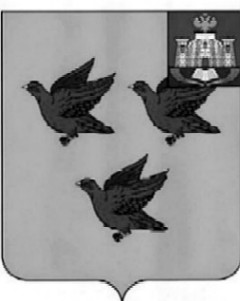 РОССИЙСКАЯ ФЕДЕРАЦИЯОРЛОВСКАЯ ОБЛАСТЬАДМИНИСТРАЦИЯ ГОРОДА ЛИВНЫ                                                ПОСТАНОВЛЕНИЕ_____________________                                                                              №_______г. ЛивныО внесении изменений в постановление администрации города Ливныот  8 мая  2019  года № 320  « Об  утверждениимуниципальной    программы     «  Переселениеграждан,  проживающих  на территории городаЛивны,   из    аварийного   жилищного   фонда»на   2019 – 2025  годы »	В соответствии с Бюджетным кодексом Российской Федерации, Градостроительным кодексом Российской Федерации, Жилищным кодексом Российской Федерации, Федеральным законом от 06 октября 2003 года                    № 131-ФЗ «Об общих принципах организации местного самоуправления в Российской Федерации», Федеральным законом от 21 июля 2007 года № 185-ФЗ «О Фонде содействия реформированию жилищно-коммунального хозяйства»  администрация города Ливны   п о с т а н о в л я е т:  1. Внести в постановление администрации города Ливны от 8 мая 2019 года № 320 «Об утверждении муниципальной программы «Переселение граждан, проживающих на территории города Ливны, из аварийного жилищного фонда» на 2019–2025 годы» следующие изменения:  1.1. В  названии  и пункте 1  цифры «2019 – 2025» заменить цифрами «2019 – 2023».   1.2   В  приложении :  1)   в названии цифры  «2019 – 2025»  заменить цифрами «2019 – 2023»;   2) паспорт муниципальной программы «Переселение граждан, проживающих на территории города Ливны, из аварийного жилищного фонда» на 2019–2023  годы  (далее – Программа)  изложить в новой редакции согласно приложению 1  к настоящему постановлению.        3)  раздел  3 Программы   изложить  в   новой редакции согласно приложению 2  к настоящему постановлению;        4)  раздел 4 Программы  изложить в следующей редакции:«4. Обоснование  ресурсного  обеспечения  ПрограммыОбъем  финансирования  Программы   составляет    29 944 589, 13   рублей, в том числе по этапам: - этап 2019 -2020 годов – 2 219 990,54 рублей, из них: - средства федерального бюджета -1 882 004,27  рублей;- средства областного бюджета – 19 010,14  рублей;- средства местного бюджета – 318 976,13рублей;этап 2021-2022годов – 9 998 640,00 рублейиз них: - средства федерального бюджета – 6624637,78 рублей;- средства областного бюджета – 66915,53  рублей;- средства местного бюджета – 3307086,69     рублей;этап  2023 года   –  17 725 958,59  рублей,- средства федерального бюджета – 16 852 994,06  рублей;- средства областного бюджета – 170 232,26 рублей;- средства местного бюджета – 702 732,27  рублей»;          5)   в названиях приложений  1-5  цифры  «2019 – 2025» заменить цифрами «2019 – 2023» ;          6)   приложение  2  к  Программе   изложить в новой редакции согласно приложению 3  к настоящему постановлению;         7)   приложение 3  к  Программе   изложить в новой редакции согласно приложению 4  к настоящему постановлению;         8)   приложение 4  к  Программе  изложить в новой редакции согласно приложению 5  к настоящему постановлению;         9)   приложение 5  к  Программе   изложить в новой редакции согласно приложению 6  к настоящему постановлению.         2.  Разместить настоящее постановление на сайте http://www.adminliv.ru.         3.  Контроль за исполнением настоящего постановления возложить на  заместителя главы администрации города по жилищно – коммунальному хозяйству и строительству.Глава  города                                                                                     С.А.ТрубицинПостановление   подготовлено:                                         Отделом ЖКХ, управления ЖКХ                                                        (наименование организации, учреждения, кому будет направлении документ)Завизировали:Заместитель главыадминистрации городапо жилищно – коммунальномухозяйству и строительству             Барыбин С.А.    ___________           _______Начальник финансового управленияадминистрации города                   Парахина Н.М.    ___________         _______Начальник управления ЖКХадминистрации города                   Соколова Н.Ф.    ___________          _______Начальникюридического отдела                      Ивлева И.В.     ___________             _______Начальник   документационногои хозяйственного обеспечения       Кофанова Л.И.   ___________         _______Председатель   комитета экономики,предпринимательства и торговли   Золкина С.А.   ___________           _______Начальник  управлениямуниципального имущества          Малаханов В.Н.  ___________        _______Постановление   подготовлено :   Ломакина О.О.  – главный специалист отдела ЖКХ, управления ЖКХ